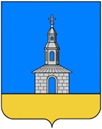 РОССИЙСКАЯ ФЕДЕРАЦИЯ ИВАНОВСКАЯ ОБЛАСТЬЮРЬЕВЕЦКИЙ МУНИЦИПАЛЬНЫЙ РАЙОНСОВЕТ ЮРЬЕВЕЦКОГО ГОРОДСКОГО ПОСЕЛЕНИЯ ТРЕТЬЕГО СОЗЫВА155453, Ивановская обл., г. Юрьевец, ул. Советская, д.37 тел. (493-37) 2-11-54  РЕШЕНИЕот 03.06.2016 г.                                                                                                             №  33Об отмене решения Совета Юрьевецкого городского поселения от 27.08.2015 №85 «Об утверждении документов в целях реализации законодательства о персональных данных в органах местного самоуправления Юрьевецкого городского поселения»     На основании экспертного заключения главного правового управления Правительства Ивановской области от 21.04.2016 №840 на решение Совета Юрьевецкого городского поселения от 27.08.2015 №85 «Об утверждении документов в целях реализации законодательства о персональных данных в органах местного самоуправления Юрьевецкого городского поселения», статьи 26 Устава Юрьевецкого городского поселения, Совет Юрьевецкого городского поселения РЕШИЛ:Отменить решение Совета Юрьевецкого городского поселения от 27.08.2015 №85 «Об утверждении документов в целях реализации законодательства о персональных данных в органах местного самоуправления Юрьевецкого городского поселения».Разместить настоящее решение на официальном сайте администрации Юрьевецкого муниципального района «юрьевец-официальный.рф».      Глава Юрьевецкого      городского поселения                                                   С.А.Баранова